GIẢI BÀI TẬP TOÁN LỚP 3LUYỆN TẬP TRANG 36Bài 1 (trang 36 SGK Toán 3):Tính nhẩma) 7 x 8 =7 x 9 =7 x 6 =7 x 7 =56 : 7 =63 : 7 =42 : 7 =49 : 7 =b) 70 : 7 =28 : 7 =30 : 6 =18 : 2 =63 : 7 =42 : 6 =35 : 5 =27 : 3 =14 : 7 =42 : 7 =35 : 7 =56 : 7 =Đáp án:a) 7 x 8 = 567 x 9 = 637 x 6 = 427 x 7 = 4956 : 7 = 863 : 7 = 942 : 7 = 649 : 7 = 7b) 70 : 7 = 1028 : 7 =430 : 6 = 58 : 2 = 963 : 7 = 942 : 6 = 735 : 5 = 627 : 3 = 914 : 7 = 242 : 7 = 635 : 7 = 556 : 7 = 8.Bài 2 (trang 36 SGK Toán 3):Tính: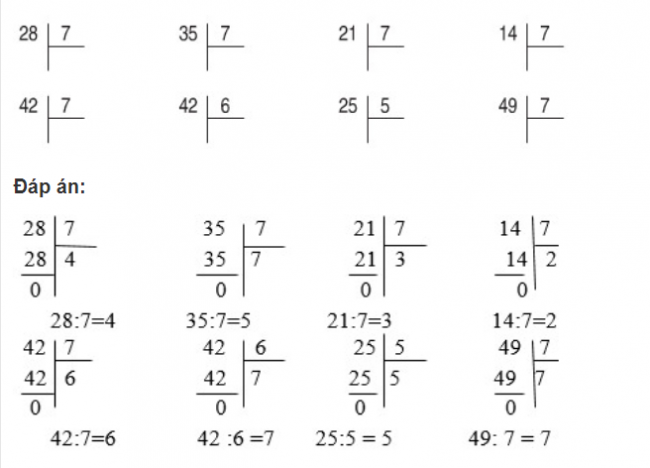 Bài 3 (trang 36 SGK Toán 3):Cô giáo chia 35 học sinh thành các nhóm, mỗi nhóm có 7 học sinh. Hỏi chia được bao nhiêu nhóm?Đáp án:Số nhóm được chia là:35 : 7 = 5 (nhóm).Đáp số: 5 nhómBài 4 (trang 36 SGK Toán 3):Tìm 1/7 số con mèo trong mỗi hình sau:Đáp án:a) Cách 1: Trong hình vẽ có 7 cột, mỗi cột có 3 con mèo, như vậy số con mèo là số con mèo trong 1 cột, tức là có 3 con mèo.Cách 2: Đếm tổng cộng có 21 con mèoVậy số con mèo trong hình a) là:20 : 7 = 3 (con)b) Trong hình có 14 con mèoVậy số con mèo trong hình b) là:14 : 7 = 2 (con mèo)Đáp số: a) 3 con mèob) 2 con mèo